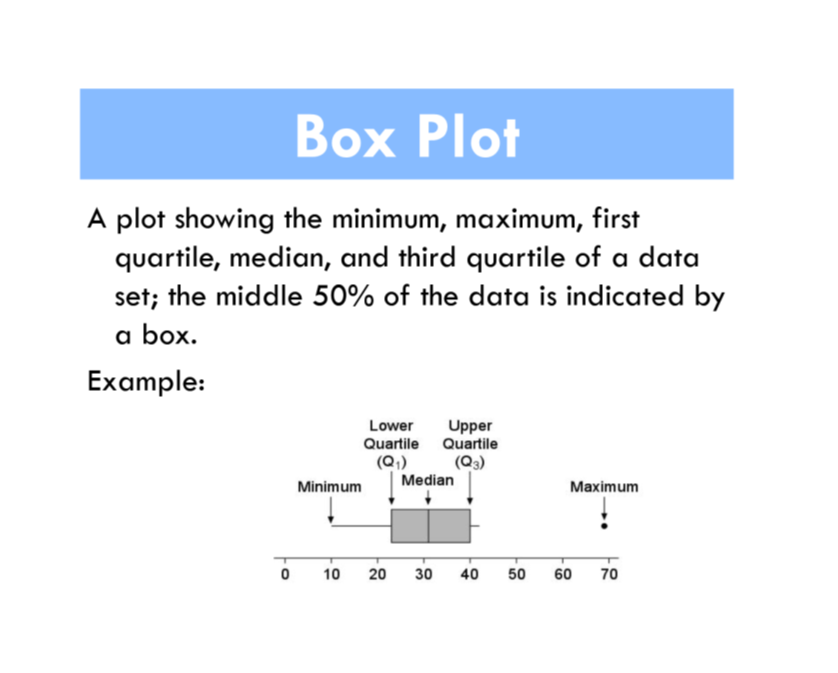 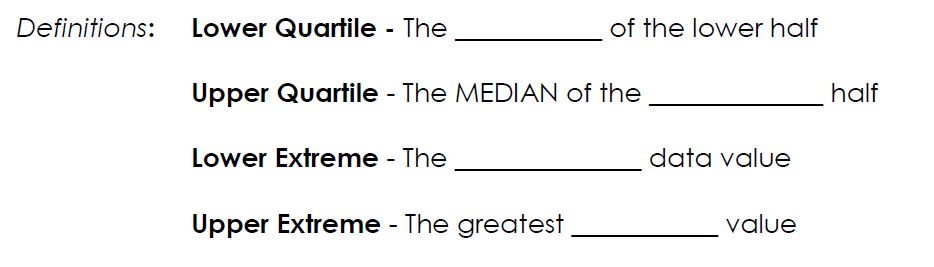 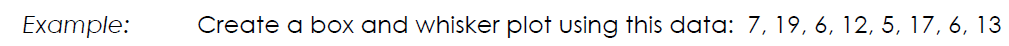 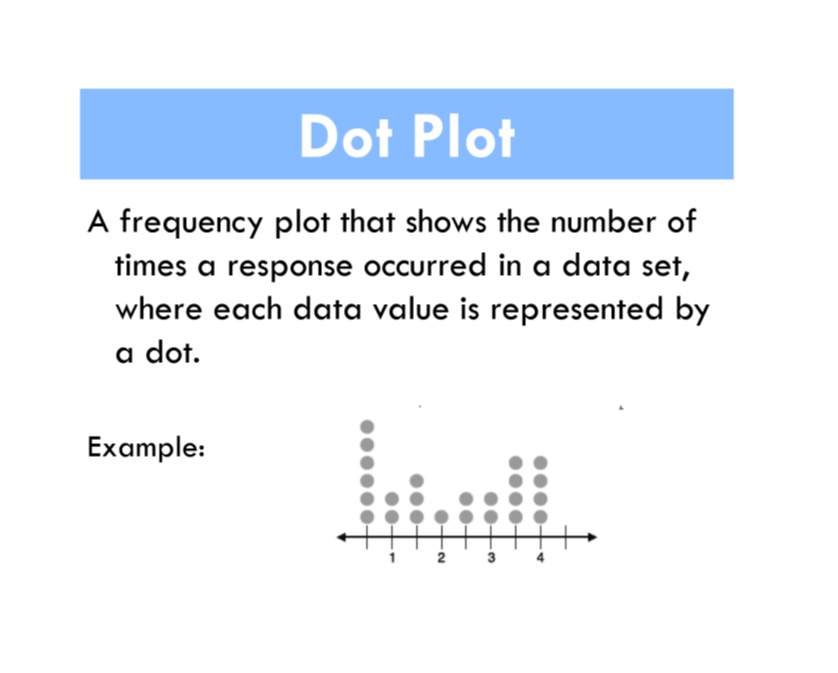 Example: 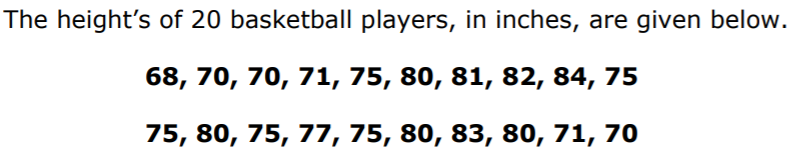 	Use the # line below to create a dot plot of the data. 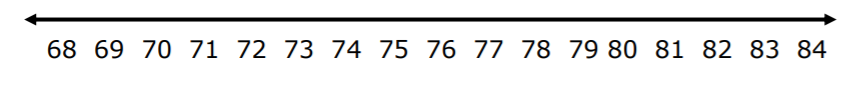 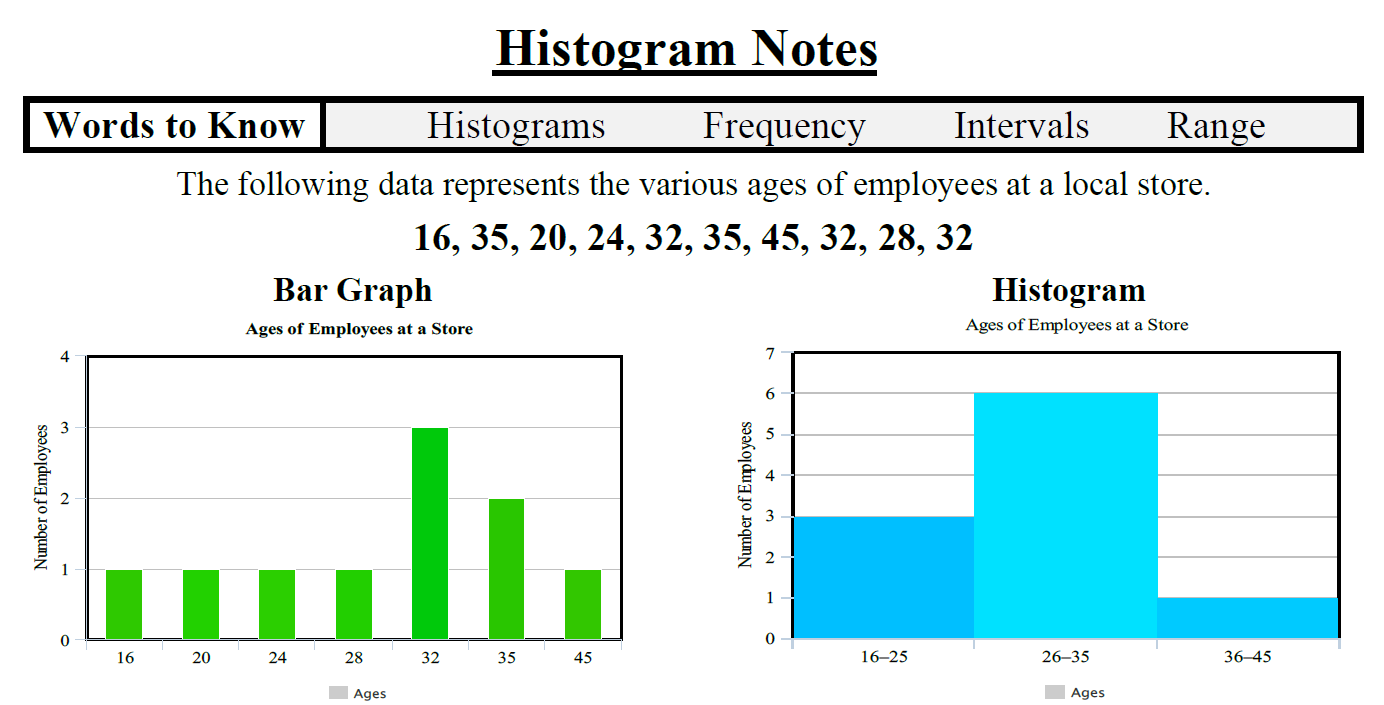 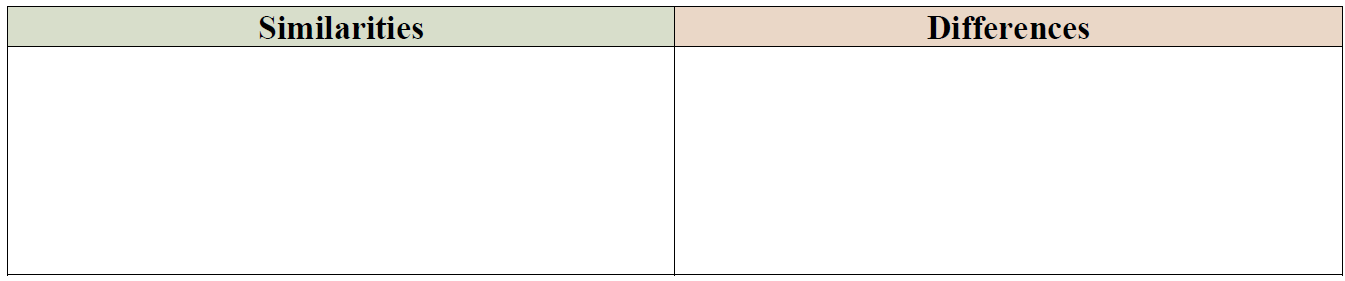 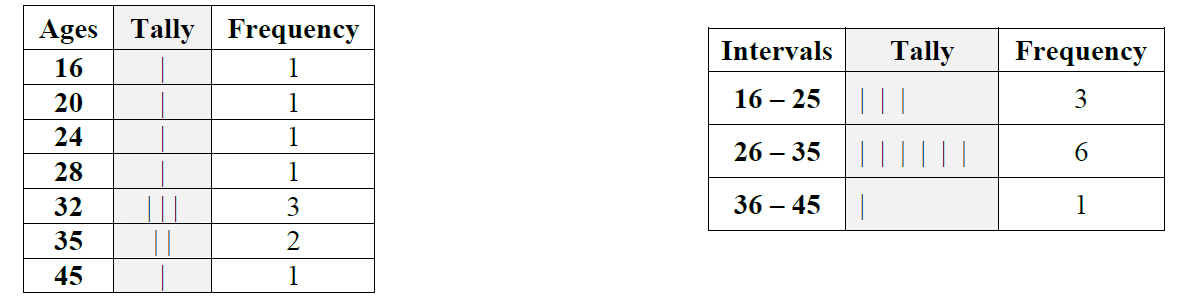 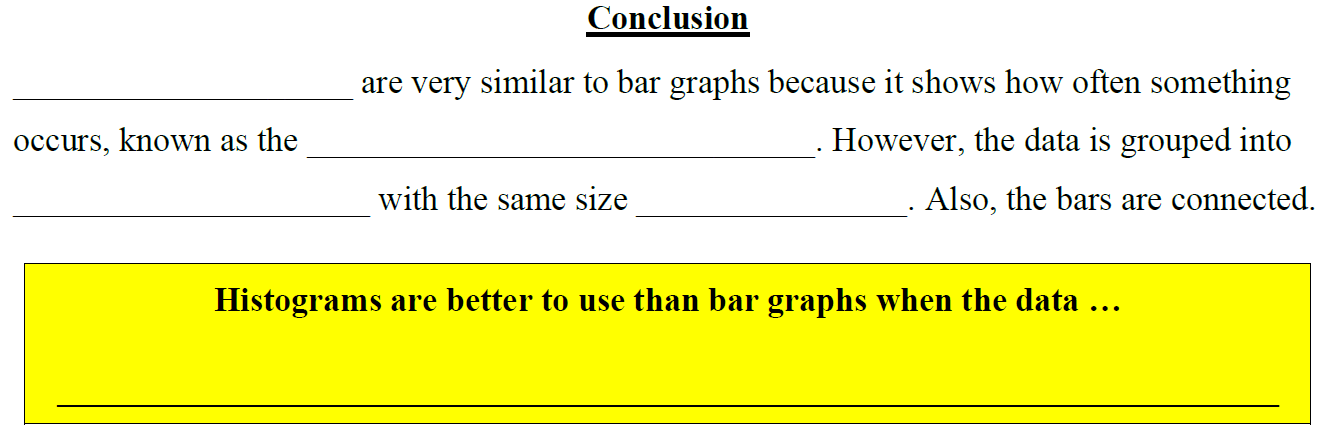 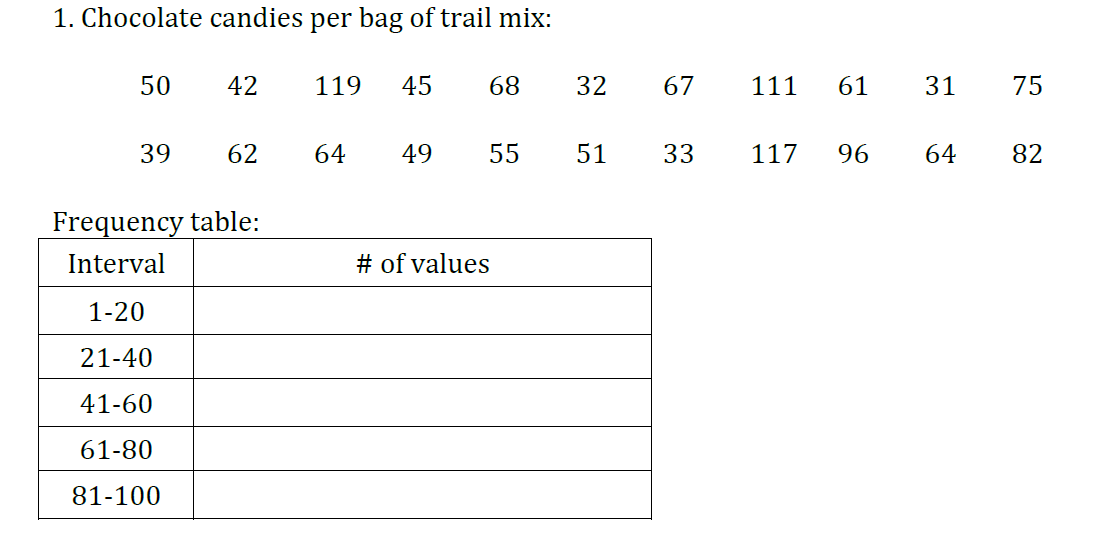 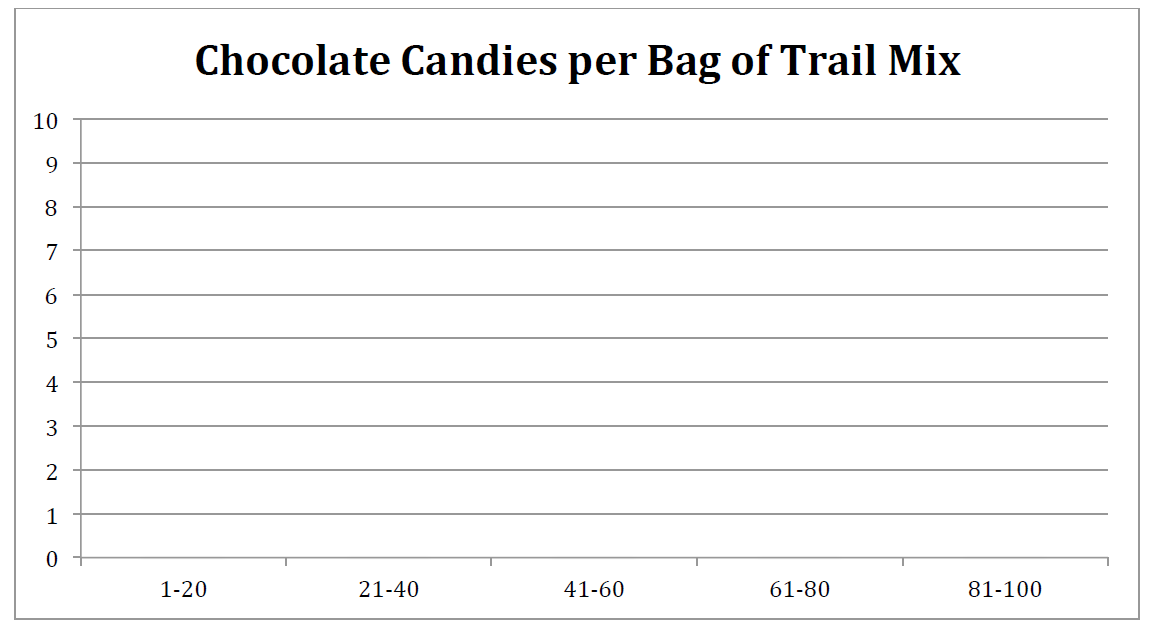 